(Nom et adresse du salarié)(Nom et adresse de l’employeur)(Lieu et date)Lettre recommandéeConcerne :	Demande en vue de bénéficier de mon congé légal de récréationMadame / Monsieur,Par la présente, je vous prie de bien vouloir m'accorder [	] jours de congé pour la période du Date au Date.La présente demande est basée sur l'article L.233-10 du Code du travail.Veuillez agréer, Madame, Monsieur, l'expression de mes salutations distinguées.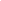 (Signature du salarié)Demande de congéArticle L.233-10 du Code du travail